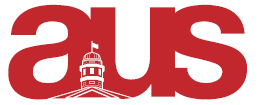 Report of (departmental association), AUS Council (date of Council)We haven’t met yet, so no big updatesWe are trying to amend our constitution to add a new positionNext meeting: Monday Jan 9thRespectfully Submitted,Charlotte AubracVP External